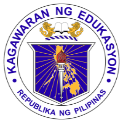 	GRADES 1 to 12	DAILY LESSON LOGSchool:Grade Level:V	GRADES 1 to 12	DAILY LESSON LOGTeacher:File created by Ma’am EDNALYN D. MACARAIGLearning Area:ARALING PANLIPUNAN	GRADES 1 to 12	DAILY LESSON LOGTeaching Dates and Time:MARCH 9 – 13, 2020 (WEEK 8)Quarter:4TH QUARTERLUNESMARTESMIYERKULESHUWEBESBIYERNESLAYUNINNaipapaliwanag ang pananaw at paniniwala ng mga Sultanato (Katutubong Muslim) sa pagpapanatili ng kanilang kalayaanNaipapaliwanag ang pananaw at paniniwala ng mga Sultanato (Katutubong Muslim) sa pagpapanatili ng kanilang kalayaanNaipapaliwanag ang pananaw at paniniwala ng mga Sultanato (Katutubong Muslim) sa pagpapanatili ng kanilang kalayaanNaipapaliwanag ang pananaw at paniniwala ng mga Sultanato (Katutubong Muslim) sa pagpapanatili ng kanilang kalayaanNaipapaliwanag ang pananaw at paniniwala ng mga Sultanato (Katutubong Muslim) sa pagpapanatili ng kanilang kalayaanPamantayang PangnilalamanNaipamamalas ang mapanuring pag-unawa sa bahaging ginampanan ng kolonyalismong Espanyol at pandaigdigang koteksto ng reporma sa pag-usbong ng kamalayang pambansa attungo sa pagkabuo ng Pilipinas bilang isang nasyonNaipamamalas ang mapanuring pag-unawa sa bahaging ginampanan ng kolonyalismong Espanyol at pandaigdigang koteksto ng reporma sa pag-usbong ng kamalayang pambansa attungo sa pagkabuo ng Pilipinas bilang isang nasyonNaipamamalas ang mapanuring pag-unawa sa bahaging ginampanan ng kolonyalismong Espanyol at pandaigdigang koteksto ng reporma sa pag-usbong ng kamalayang pambansa attungo sa pagkabuo ng Pilipinas bilang isang nasyonNaipamamalas ang mapanuring pag-unawa sa bahaging ginampanan ng kolonyalismong Espanyol at pandaigdigang koteksto ng reporma sa pag-usbong ng kamalayang pambansa attungo sa pagkabuo ng Pilipinas bilang isang nasyonNaipamamalas ang mapanuring pag-unawa sa bahaging ginampanan ng kolonyalismong Espanyol at pandaigdigang koteksto ng reporma sa pag-usbong ng kamalayang pambansa attungo sa pagkabuo ng Pilipinas bilang isang nasyonPamantayan sa PagaganapNakapagpapahayag ng pagmamalaki sa pagpupunyagi ng mga makabayang Pilipino sa gitna ng kolonyalismong Espanyol at sa mahalagang papel na ginagampanan nito sa pag-usbong ng kamalayang pambansa tungo sa pagkabuo ng Pilipinas bilang isang nasyon Nakapagpapahayag ng pagmamalaki sa pagpupunyagi ng mga makabayang Pilipino sa gitna ng kolonyalismong Espanyol at sa mahalagang papel na ginagampanan nito sa pag-usbong ng kamalayang pambansa tungo sa pagkabuo ng Pilipinas bilang isang nasyon Nakapagpapahayag ng pagmamalaki sa pagpupunyagi ng mga makabayang Pilipino sa gitna ng kolonyalismong Espanyol at sa mahalagang papel na ginagampanan nito sa pag-usbong ng kamalayang pambansa tungo sa pagkabuo ng Pilipinas bilang isang nasyon Nakapagpapahayag ng pagmamalaki sa pagpupunyagi ng mga makabayang Pilipino sa gitna ng kolonyalismong Espanyol at sa mahalagang papel na ginagampanan nito sa pag-usbong ng kamalayang pambansa tungo sa pagkabuo ng Pilipinas bilang isang nasyon Mga Kasanayan sa Pagkatuto (Isulat ang code ng bawat kasanayan)1.Nasusuri ang mga naunang pag—aalsa ng mga makabayang PilipinoNatatalakay ang sanhi at bunga ng mga rebelyon at iba pang reaksyon ng mga Pilipino sa kolonyalismo (halimbawa : pagtutol ng mga katutubong Pilipino laban sa Kristyanismo , pagmamalabis ng mga Espanyol) AP5PKB-IVe-3/ Pahina 54 ng 1201.Nasusuri ang mga naunang pag—aalsa ng mga makabayang PilipinoNatatalakay ang sanhi at bunga ng mga rebelyon at iba pang reaksyon ng mga Pilipino sa kolonyalismo (halimbawa : pagtutol ng mga katutubong Pilipino laban sa Kristyanismo , pagmamalabis ng mga Espanyol) AP5PKB-IVe-3/ Pahina 54 ng 1201.Nasusuri ang mga naunang pag—aalsa ng mga makabayang PilipinoNatatalakay ang sanhi at bunga ng mga rebelyon at iba pang reaksyon ng mga Pilipino sa kolonyalismo (halimbawa : pagtutol ng mga katutubong Pilipino laban sa Kristyanismo , pagmamalabis ng mga Espanyol) AP5PKB-IVe-3/ Pahina 54 ng 1201.Nasusuri ang mga naunang pag—aalsa ng mga makabayang PilipinoNatatalakay ang sanhi at bunga ng mga rebelyon at iba pang reaksyon ng mga Pilipino sa kolonyalismo (halimbawa : pagtutol ng mga katutubong Pilipino laban sa Kristyanismo , pagmamalabis ng mga Espanyol) AP5PKB-IVe-3/ Pahina 54 ng 120Weekly TestNILALAMANMga Reaksyon sa KolonyalismoMga Reaksyon sa KolonyalismoMga Reaksyon sa KolonyalismoKAGAMITANG PANTUROSanggunianMga pahina sa Gabay ng GuroKto 12 – AP5PKB IVe-3/ MISOSA Lesson#14(GRADE V)Kto 12 – AP5PKB IVe-3/ MISOSA Lesson#14(GRADE V)Kto 12 – AP5PKB IVe-3/ MISOSA Lesson#14(GRADE V)Kto 12 – AP5PKB IVe-3/ MISOSA Lesson#14(GRADE V)Mga pahina sa Kagamitang Pang-Mag-aaralMga pahina sa TeksbukAng Lahing 110-111Pilipinas Kong Hirang 5 p. 140-146Karagdagang Kagamitan mula sa portal ng Learning Resourcelarawan ng mga bayani, tsart, talambuhay, manila paper, panulatIba pang Kagamitang PanturoPAMAMARAANBalik-aral sa nakaraang aralin at/o pagsisimula ng bagong aralinPaghahabi sa layunin ng aralin1.Ipanuod sa mga bata ang isang video clip tungkol sa mga unang pag-aalsa.2.Iproseso ang gawain sa pamamagitan ng pagtanong sa mga sumusunod:a.Sino-sino ang mga unang Pilipino na nag-alsa  laban sa mga Espanyol?b.Anu-ano ang mga dahlan ng pag-aalsa ng mga Pilipino?c.Magbigay ng mga lugar kung saan naganap ang ilang pag-aalsa laban sa mga Espanyol.1.Ipanuod sa mga bata ang isang video clip tungkol sa mga unang pag-aalsa.2.Iproseso ang gawain sa pamamagitan ng pagtanong sa mga sumusunod:a.Sino-sino ang mga unang Pilipino na nag-alsa  laban sa mga Espanyol?b.Anu-ano ang mga dahlan ng pag-aalsa ng mga Pilipino?c.Magbigay ng mga lugar kung saan naganap ang ilang pag-aalsa laban sa mga Espanyol.1.Ipanuod sa mga bata ang isang video clip tungkol sa mga unang pag-aalsa.2.Iproseso ang gawain sa pamamagitan ng pagtanong sa mga sumusunod:a.Sino-sino ang mga unang Pilipino na nag-alsa  laban sa mga Espanyol?b.Anu-ano ang mga dahlan ng pag-aalsa ng mga Pilipino?c.Magbigay ng mga lugar kung saan naganap ang ilang pag-aalsa laban sa mga Espanyol.1.Ipanuod sa mga bata ang isang video clip tungkol sa mga unang pag-aalsa.2.Iproseso ang gawain sa pamamagitan ng pagtanong sa mga sumusunod:a.Sino-sino ang mga unang Pilipino na nag-alsa  laban sa mga Espanyol?b.Anu-ano ang mga dahlan ng pag-aalsa ng mga Pilipino?c.Magbigay ng mga lugar kung saan naganap ang ilang pag-aalsa laban sa mga Espanyol.Pag-uugnay ng mga halimbawa sa bagong aralinB.Paglinang1.Bigay ang opinyon mo tungkol sa salitang nakalahad. Hayaan ang bata ang sumulat ng kanilang sagot.B.Paglinang1.Bigay ang opinyon mo tungkol sa salitang nakalahad. Hayaan ang bata ang sumulat ng kanilang sagot.B.Paglinang1.Bigay ang opinyon mo tungkol sa salitang nakalahad. Hayaan ang bata ang sumulat ng kanilang sagot.B.Paglinang1.Bigay ang opinyon mo tungkol sa salitang nakalahad. Hayaan ang bata ang sumulat ng kanilang sagot.Pagtatalakay ng bagong konsepto at paglalahad ng bagong kasanayan #12.Ipabasa sa mga mag-aaral ang LM, pp. _________3.Pangkatin ang mga mag-aaral sa tatlong grupo4.Bigyan ang bawat grupo ng manila paper.5.Pangkatin ang mga nag-alsang Pilipino ayon sa kanilang dahilan at ibigay ang naging bunga nito2.Ipabasa sa mga mag-aaral ang LM, pp. _________3.Pangkatin ang mga mag-aaral sa tatlong grupo4.Bigyan ang bawat grupo ng manila paper.5.Pangkatin ang mga nag-alsang Pilipino ayon sa kanilang dahilan at ibigay ang naging bunga nito2.Ipabasa sa mga mag-aaral ang LM, pp. _________3.Pangkatin ang mga mag-aaral sa tatlong grupo4.Bigyan ang bawat grupo ng manila paper.5.Pangkatin ang mga nag-alsang Pilipino ayon sa kanilang dahilan at ibigay ang naging bunga nito2.Ipabasa sa mga mag-aaral ang LM, pp. _________3.Pangkatin ang mga mag-aaral sa tatlong grupo4.Bigyan ang bawat grupo ng manila paper.5.Pangkatin ang mga nag-alsang Pilipino ayon sa kanilang dahilan at ibigay ang naging bunga nitoPagtatalakay ng bagong konsepto at paglalahad ng bagong kasanayan #26.Ipabasa sa klase ang rubric ng pangkatang gawain upang mapanatili  ang kaayusan sa klase.7.Ipaulat ang mga gawa sa bawat pangkat ang kanilang output.8.Ipagawa ang mga gawain sa Gawin Mo, p. _________ ng LM.6.Ipabasa sa klase ang rubric ng pangkatang gawain upang mapanatili  ang kaayusan sa klase.7.Ipaulat ang mga gawa sa bawat pangkat ang kanilang output.8.Ipagawa ang mga gawain sa Gawin Mo, p. _________ ng LM.6.Ipabasa sa klase ang rubric ng pangkatang gawain upang mapanatili  ang kaayusan sa klase.7.Ipaulat ang mga gawa sa bawat pangkat ang kanilang output.8.Ipagawa ang mga gawain sa Gawin Mo, p. _________ ng LM.6.Ipabasa sa klase ang rubric ng pangkatang gawain upang mapanatili  ang kaayusan sa klase.7.Ipaulat ang mga gawa sa bawat pangkat ang kanilang output.8.Ipagawa ang mga gawain sa Gawin Mo, p. _________ ng LM.Paglinang sa Kabihasan(Tungo sa Formative Assessment)Gawain A•	Ipasagot sa bawat mag-aaral ang Gawain.•	Ipasulat ang mga sagot sa sagutang papel.•	Bigyan ng sapat na panahon ang mga mag-aaral sa pagsagot sa gawain.•	Ipawasto ang mga kasagutan.Gawain A•	Ipasagot sa bawat mag-aaral ang Gawain.•	Ipasulat ang mga sagot sa sagutang papel.•	Bigyan ng sapat na panahon ang mga mag-aaral sa pagsagot sa gawain.•	Ipawasto ang mga kasagutan.Gawain B•	Ipasagot sa bawat mag-aaral ang Gawain.•	Ipasulat ang mga sagot sa notbuk•	Bigyan ng sapat na panahon ang mga mag-aaral sa pagsagot sa gawain.•	Ipawasto ang mga kasagutan.Gawain C•	Ipasagot ang tanong sa mga mag-aaral.•	Ipasulat ang sagot sa sagutang papel.•	Ipaulat sa klase ang mga sagot.•	Tanggapin lahat ng sagot.Paglalapat ng aralin sa pang-araw-araw na buhayPag-uulat ng pangkatPag-uulat ng pangkatOriginal File Submitted and Formatted by DepEd Club Member - visit depedclub.com for morePaglalahat ng ArallinAno ang nagging epekto ng mgapag-aalsa ng mga makabayang Pilipino?Ano ang nagging epekto ng mgapag-aalsa ng mga makabayang Pilipino?9.Bigyan diin ang mga kaisipan sa Tandaan Mo, p. _______ ng LM.Pagtataya ng AralinSumulat ng isang talata tungkol sa mga Pag-aalsang tinalakay at epekto nito sa mga PilipinoSumulat ng isang talata tungkol sa mga Pag-aalsang tinalakay at epekto nito sa mga PilipinoPagtataya	Ipasagot sa papel ang Natutuhan Ko, p. _______ ng LM.Karagdagang gawain para sa takdang-aralin at remediationMga TalaPagninilayBilang ng mag-aaral na nakakuha ng 80% sa pagtataya___Lesson carried. Move on to the next objective.___Lesson not carried. _____% of  the pupils got 80% mastery ___Lesson carried. Move on to the next objective.___Lesson not carried. _____% of  the pupils got 80% mastery ___Lesson carried. Move on to the next objective.___Lesson not carried. _____% of  the pupils got 80% mastery ___Lesson carried. Move on to the next objective.___Lesson not carried. _____% of  the pupils got 80% mastery ___Lesson carried. Move on to the next objective.___Lesson not carried. _____% of  the pupils got 80% mastery Bilang ng mag-aaral na nangangailangan ng iba pang gawain para sa remediation___Pupils did not find difficulties in answering their lesson.___Pupils found difficulties in answering their lesson.___Pupils did not enjoy the lesson because of  lack  of knowledge, skills and interest  about the lesson.___Pupils  were interested  on the lesson, despite of  some difficulties encountered in answering the questions asked by the teacher.___Pupils mastered the lesson despite of limited resources used by the teacher.___Majority of the pupils finished their work on time.___Some pupils did not finish their work on time due to unnecessary behavior.___Pupils did not find difficulties in answering their lesson.___Pupils found difficulties in answering their lesson.___Pupils did not enjoy the lesson because of  lack  of knowledge, skills and interest  about the lesson.___Pupils  were interested  on the lesson, despite of  some difficulties encountered in answering the questions asked by the teacher.___Pupils mastered the lesson despite of limited resources used by the teacher.___Majority of the pupils finished their work on time.___Some pupils did not finish their work on time due to unnecessary behavior.___Pupils did not find difficulties in answering their lesson.___Pupils found difficulties in answering their lesson.___Pupils did not enjoy the lesson because of  lack  of knowledge, skills and interest  about the lesson.___Pupils  were interested  on the lesson, despite of  some difficulties encountered in answering the questions asked by the teacher.___Pupils mastered the lesson despite of limited resources used by the teacher.___Majority of the pupils finished their work on time.___Some pupils did not finish their work on time due to unnecessary behavior.___Pupils did not find difficulties in answering their lesson.___Pupils found difficulties in answering their lesson.___Pupils did not enjoy the lesson because of  lack  of knowledge, skills and interest  about the lesson.___Pupils  were interested  on the lesson, despite of  some difficulties encountered in answering the questions asked by the teacher.___Pupils mastered the lesson despite of limited resources used by the teacher.___Majority of the pupils finished their work on time.___Some pupils did not finish their work on time due to unnecessary behavior.___Pupils did not find difficulties in answering their lesson.___Pupils found difficulties in answering their lesson.___Pupils did not enjoy the lesson because of  lack  of knowledge, skills and interest  about the lesson.___Pupils  were interested  on the lesson, despite of  some difficulties encountered in answering the questions asked by the teacher.___Pupils mastered the lesson despite of limited resources used by the teacher.___Majority of the pupils finished their work on time.___Some pupils did not finish their work on time due to unnecessary behavior.Nakatulong ba ang remedial? Bilang ng mag-aaral na nakaunawa sa aralin___ of Learners who earned 80% above___ of Learners who earned 80% above___ of Learners who earned 80% above___ of Learners who earned 80% above___ of Learners who earned 80% aboveBilang ng mga mag-aaral na magpapatuloy sa remediation___ of Learners who require additional activities for remediation___ of Learners who require additional activities for remediation___ of Learners who require additional activities for remediation___ of Learners who require additional activities for remediation___ of Learners who require additional activities for remediationAlin sa mga istratehiyang pagtuturo nakatulong ng lubos? Paano ito nakatulong?___Yes  ___No____ of Learners who caught up the lesson___Yes  ___No____ of Learners who caught up the lesson___Yes  ___No____ of Learners who caught up the lesson___Yes  ___No____ of Learners who caught up the lesson___Yes  ___No____ of Learners who caught up the lessonAnong suliranin ang aking naranasan na solusyunan sa tulong ng aking punungguro at superbisor?___  of Learners who continue to require remediation___  of Learners who continue to require remediation___  of Learners who continue to require remediation___  of Learners who continue to require remediation___  of Learners who continue to require remediationAnong kagamitang panturo ang aking nadibuho na nais kong ibahagi sa mga kapwa ko guro?Strategies used that work well:___Metacognitive Development: Examples: Self assessments, note taking and studying techniques, and vocabulary assignments.___Bridging: Examples: Think-pair-share, quick-writes, and anticipatory charts.___Schema-Building: Examples: Compare and contrast, jigsaw learning, peer teaching, and projects.___Contextualization: Examples: Demonstrations, media, manipulatives, repetition, and local opportunities.___Text Representation: Examples: Student created drawings, videos, and games.___Modeling: Examples: Speaking slowly and clearly, modeling the language you want students to use, and providing samples of student work.Other Techniques and Strategies used:___ Explicit Teaching___ Group collaboration___Gamification/Learning throuh play___ Answering preliminary activities/exercises___ Carousel___ Diads___ Differentiated Instruction___ Role Playing/Drama___ Discovery Method___ Lecture MethodWhy?___ Complete IMs___ Availability of Materials___ Pupils’ eagerness to learn___ Group member’s        collaboration/cooperation                       in doing  their  tasks___ Audio Visual Presentation        of the lessonStrategies used that work well:___Metacognitive Development: Examples: Self assessments, note taking and studying techniques, and vocabulary assignments.___Bridging: Examples: Think-pair-share, quick-writes, and anticipatory charts.___Schema-Building: Examples: Compare and contrast, jigsaw learning, peer teaching, and projects.___Contextualization: Examples: Demonstrations, media, manipulatives, repetition, and local opportunities.___Text Representation: Examples: Student created drawings, videos, and games.___Modeling: Examples: Speaking slowly and clearly, modeling the language you want students to use, and providing samples of student work.Other Techniques and Strategies used:___ Explicit Teaching___ Group collaboration___Gamification/Learning throuh play___ Answering preliminary activities/exercises___ Carousel___ Diads___ Differentiated Instruction___ Role Playing/Drama___ Discovery Method___ Lecture MethodWhy?___ Complete IMs___ Availability of Materials___ Pupils’ eagerness to learn___ Group member’s        collaboration/cooperation                       in doing  their  tasks___ Audio Visual Presentation        of the lessonStrategies used that work well:___Metacognitive Development: Examples: Self assessments, note taking and studying techniques, and vocabulary assignments.___Bridging: Examples: Think-pair-share, quick-writes, and anticipatory charts.___Schema-Building: Examples: Compare and contrast, jigsaw learning, peer teaching, and projects.___Contextualization: Examples: Demonstrations, media, manipulatives, repetition, and local opportunities.___Text Representation: Examples: Student created drawings, videos, and games.___Modeling: Examples: Speaking slowly and clearly, modeling the language you want students to use, and providing samples of student work.Other Techniques and Strategies used:___ Explicit Teaching___ Group collaboration___Gamification/Learning throuh play___ Answering preliminary activities/exercises___ Carousel___ Diads___ Differentiated Instruction___ Role Playing/Drama___ Discovery Method___ Lecture MethodWhy?___ Complete IMs___ Availability of Materials___ Pupils’ eagerness to learn___ Group member’s        collaboration/cooperation                       in doing  their  tasks___ Audio Visual Presentation        of the lessonStrategies used that work well:___Metacognitive Development: Examples: Self assessments, note taking and studying techniques, and vocabulary assignments.___Bridging: Examples: Think-pair-share, quick-writes, and anticipatory charts.___Schema-Building: Examples: Compare and contrast, jigsaw learning, peer teaching, and projects.___Contextualization: Examples: Demonstrations, media, manipulatives, repetition, and local opportunities.___Text Representation: Examples: Student created drawings, videos, and games.___Modeling: Examples: Speaking slowly and clearly, modeling the language you want students to use, and providing samples of student work.Other Techniques and Strategies used:___ Explicit Teaching___ Group collaboration___Gamification/Learning throuh play___ Answering preliminary activities/exercises___ Carousel___ Diads___ Differentiated Instruction___ Role Playing/Drama___ Discovery Method___ Lecture MethodWhy?___ Complete IMs___ Availability of Materials___ Pupils’ eagerness to learn___ Group member’s        collaboration/cooperation                       in doing  their  tasks___ Audio Visual Presentation        of the lessonStrategies used that work well:___Metacognitive Development: Examples: Self assessments, note taking and studying techniques, and vocabulary assignments.___Bridging: Examples: Think-pair-share, quick-writes, and anticipatory charts.___Schema-Building: Examples: Compare and contrast, jigsaw learning, peer teaching, and projects.___Contextualization: Examples: Demonstrations, media, manipulatives, repetition, and local opportunities.___Text Representation: Examples: Student created drawings, videos, and games.___Modeling: Examples: Speaking slowly and clearly, modeling the language you want students to use, and providing samples of student work.Other Techniques and Strategies used:___ Explicit Teaching___ Group collaboration___Gamification/Learning throuh play___ Answering preliminary activities/exercises___ Carousel___ Diads___ Differentiated Instruction___ Role Playing/Drama___ Discovery Method___ Lecture MethodWhy?___ Complete IMs___ Availability of Materials___ Pupils’ eagerness to learn___ Group member’s collaboration/cooperation                       in doing  their  tasks___AudioVisual Presentation        of the lesson